 FOR FORCE ACCOUNT CONTRACTS ON THE LOCAL SYSTEM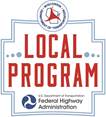 CORRESPONDENCE/MEMORANDUM                                                            State of Wisconsin Date:To:    Project Development Section Chief	                                                , RegionFrom:  ___________________________________       	Local Program Project Manager,       RegionSubject: COST EFFECTIVENESS FINDINGProject ID #                                                                                                        CountyAttached is a letter from (name of municipality, county or local unit of government) requesting permission to construct the above project with local forces under a Local Force Account (LFA) agreement. The workinvolves;                                                                                                                                                                                      (Municipality) has submitted the attached estimate showing a cost of $ which represents a           % savings from the estimated cost to let the work. The included cost is estimated at $ and the excluded cost is estimated at $. The approval of this CEF does not exceed the allowed fiscal allocation for LFAs in the Region.Funding for this project is in the legislative program and if % federal and % local.Your approval of doing this work by LFA agreement is requested.RECOMMENDED APPROVAL:Local Program Project Manager, Region Date 	   APPROVED:Chief Project Development Section Date